БАШҠОРТОСТАН РЕСПУБЛИКАҺЫ                                   РЕСПУБЛИка БАШКОРТОСТАН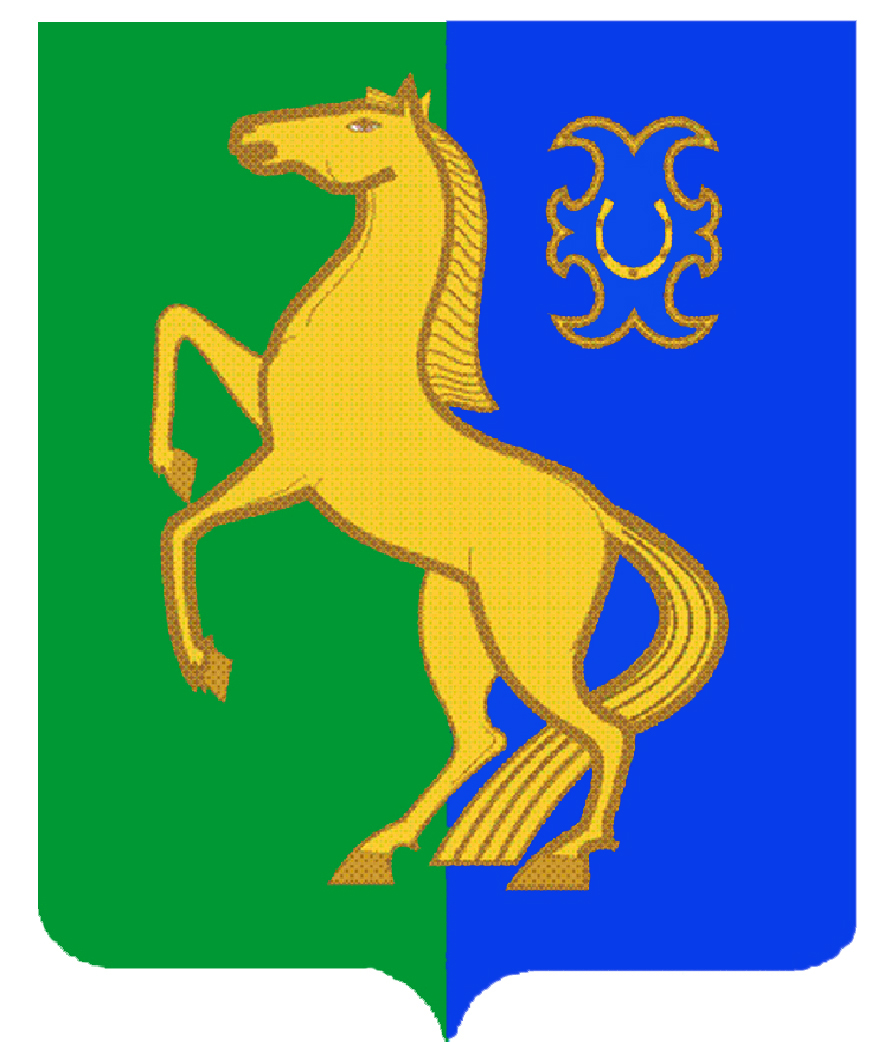             ЙƏРМƏКƏЙ районы                                                  совет сельского поселения          муниципаль РАЙОНЫның                                               Усман-Ташлинский сельсовет            Уҫман-Ташлы ауыл Советы                                                  МУНИЦИПАЛЬНОГО РАЙОНА	            ауыл БИЛƏмƏҺе советы                                                          ЕРМЕКЕЕВСКий РАЙОН     452195,  Уҫман-Ташлы ауылы, Үҙəк урам, 27                          452195, с. Усман-Ташлы ул. Центральная, 27                       Тел. 2-51-46                                                                              тел.2-51-46                                                                                                 КАРАР                                                № 280                           РЕШЕНИЕ       «15» декабрь 2015 й.                                                       «15» декабря 2015 г.«О  бюджете сельского поселенияУсман-Ташлинский сельсовет муниципального района Ермекеевский район Республики Башкортостан на 2016 год и на плановый период 2017 и 2018 годов»Совет сельского поселения Усман-Ташлинский сельсовет муниципального  района Ермекеевский район   Республики Башкортостан  РЕШИЛ:1. Утвердить основные характеристики бюджета сельского поселения Усман-Ташлинский сельсовет муниципального района Ермекеевский район  Республики Башкортостан (далее бюджет сельского поселения) на 2016 год:прогнозируемый общий объем доходов бюджета сельского поселения в сумме 1912,5 тыс. рублей;  общий объем расходов бюджета сельского поселения в сумме 1912,5 тыс. рублей;дефицит и профицит бюджета сельского поселения не прогнозируется.2.Утвердить основные характеристики бюджета сельского поселения на плановый  период 2017 и 2018 годов:прогнозируемый общий  объем доходов бюджета сельского поселения на 2017 год в сумме 1850,5 тыс. рублей и на 2018 год в сумме 1850,5 тыс.рублей;общий объем расходов бюджета сельского поселения на 2017 год в сумме 1850,5 тыс. рублей, в том числе условно утвержденные расходы 33,8 тыс. рублей и на 2018 год в сумме 1850,5 тыс.рублей, в том числе  условно утвержденные расходы  67,5 тыс. рублей;дефицит и профицит бюджета сельского поселения не прогнозируется.3. Утвердить перечень главных администраторов доходов бюджета сельского поселения и закрепить за ними основные источники доходов бюджета сельского поселения согласно приложению № 1 к настоящему Решению.4.Утвердить перечень главных администраторов источников финансирования дефицита бюджета сельского поселения согласно  приложению № 2 к настоящему Решению.5. Установить поступления доходов в бюджет сельского поселения Усман-Ташлинский  сельсовет муниципального района Ермекеевский район Республики Башкортостан:1)  на 2016 год согласно приложению 3 к настоящему Решению;2) на плановый период 2017 и 2018 годов согласно приложению 4  к настоящему  Решению.6. Установить, что при зачислении в бюджет сельского поселения безвозмездных поступлений в виде добровольных взносов (пожертвований) юридических и физических лиц для казенного учреждения, находящегося в ведении соответствующего главного распределителя средств бюджета сельского поселения, на сумму указанных поступлений увеличиваются бюджетные ассигнования соответствующему главному распорядителю средств бюджета сельского поселения для последующего доведения в установленном порядке до указанного казенного учреждения лимитов бюджетных обязательств для осуществления расходов, соответствующих целям, на достижение которых предоставлены добровольные взносы (пожертвования).7. Установить объем межбюджетных трансфертов, получаемых из бюджета муниципального района  на 2016 год в сумме 62,0 тыс.рублей, в том числе:- субвенция на осуществление первичного воинского учета на территориях, где отсутствуют военные комиссариаты в сумме 62,0 тыс.рублей.На плановый период 2017  - 2018 год объем межбюджетных трансфертов, получаемых из бюджета муниципального района  в сумме 0 рублей, в том числе:- субвенция на осуществление первичного воинского учета на территориях, где отсутствуют военные комиссариаты в сумме 0 рублей.8. Утвердить в пределах общего объема расходов бюджета сельского поселения, установленного пунктом 1 настоящего Решения, распределение бюджетных ассигнований сельского поселения по разделам, подразделам, целевым статьям и видам расходов классификации расходов бюджета:1) на 2016 год  и на плановый период 2017 – 2018 годов согласно приложению № 5 к настоящему Решению.9.Утвердить ведомственную структуру расходов бюджета сельского поселения:1) на 2016 год и на плановый период 2017 год и 2018 годов согласно приложению № 6 к настоящему Решению.10.Установить,  что решения  и  иные  нормативные  правовые  акты сельского поселения, предусматривающие принятие новых видов расходных обязательств или увеличение бюджетных ассигнований на исполнение существующих видов расходных обязательств сверх утвержденных в бюджете на 2016 год и на плановый период 2017 и 2018 годов, а также сокращающие его доходную базу, подлежат исполнению в 2016 году при изыскании дополнительных источников доходов бюджета сельского поселения и (или) сокращении расходов по конкретным статьям расходов бюджета сельского поселения, при условии внесения соответствующих изменений в настоящее Решение.Проекты решений и иных нормативных правовых актов сельского поселения, требующие введения новых расходных обязательств сверх  утвержденных в бюджете, либо сокращающие его доходную базу, подлежат исполнению в 2016 году   и    плановом периоде 2017 и 2018 годов, либо при изыскании дополнительных источников доходов бюджета сельского поселения и (или) сокращении бюджетных ассигнований по конкретным статьям расходов бюджета, при условии внесения соответствующих изменений в настоящее Решение.Администрация сельского поселения не вправе принимать в 2016-2018 годах решения, приводящие к увеличению численности муниципальных служащих, работников органа местного самоуправления.11. Установить, что средства, поступающие во временное распоряжение получателей средств бюджета  сельского поселения Усман-Ташлинский  сельсовет муниципального района Ермекеевский район, учитываются на счете, открытом администрации сельского поселения Усман-Ташлинский сельсовет муниципального района Ермекеевский район в кредитной организации с учетом положений бюджетного законодательства Российской Федерации и Республики Башкортостан с отражением указанных операций на лицевых счетах, открытых получателям средств бюджета сельского поселения в финансовом органе муниципального образования в порядке, установленном решениями органа местного самоуправления.12. Установить, что заключение и оплата муниципальных контрактов (договоров) получателями бюджетных средств, исполнение которых осуществляется за счет средств бюджета сельского поселения, производятся в пределах доведенных им по кодам бюджетной классификации расходов бюджетов лимитов бюджетных обязательств и с учетом принятых и неисполненных обязательств.Принятые получателями бюджетных средств обязательства, вытекающие из муниципальных контрактов (договоров), исполнение которых осуществляется за счет средств бюджета сельского поселения, сверх доведенных им лимитов бюджетных обязательств, не подлежат оплате за счет средств бюджета сельского поселения на 2016 год и плановый период 2017 - 2018 годов.Установить, что получатель средств бюджета сельского поселения при заключении муниципальных контрактов (договоров) на поставку товаров (работ, услуг) вправе предусматривать авансовые платежи:- в размере 100 процентов суммы муниципального контракта (договора) – по муниципальным контрактам (договорам) о предоставлении услуг связи, приобретении печатных изданий,  обучении на курсах повышения квалификации, приобретении горюче-смазочных материалов, авиа - и железнодорожных билетов, путевок на санаторно-курортное лечение, по контрактам (договорам) обязательного страхования гражданской ответственности владельцев транспортных средств, а также по контрактам (договорам) о приобретении технически сложного и учебного  оборудования, производимого ограниченным числом поставщиков (производителей) по заключению соответствующего получателя средств бюджета;- в размере 30 процентов суммы муниципального контракта (договора), если иное не предусмотрено нормативными правовыми актами Российской Федерации и Республики Башкортостан, решениями органов местного самоуправления муниципального района и сельского поселения по остальным муниципальным контрактам (договорам).13. Установить в соответствии с пунктом 3 статьи 217 Бюджетного кодекса Российской Федерации следующие основания для внесения в ходе исполнения настоящего Решения изменений в показатели бюджета муниципального района по решениям администрации сельского поселения, связанные с особенностями исполнения бюджета и (или) перераспределения бюджетных ассигнований между главными распорядителями бюджетных средств:1) использование в ходе исполнения бюджета сельского поселения экономии по отдельным разделам, подразделам, целевым статьям, видам расходов и статьям операций сектора государственного управления классификации расходов бюджетов;2) использование остатков средств бюджета сельского поселения на 1 января 2016 года;3) в иных случаях, установленных бюджетным законодательством.14. Администрации сельского поселения установить контроль за исполнением  бюджета сельского поселения на 2016 год, полным поступлением платежей и налогов в бюджет, целевым и эффективным использованием бюджетных средств.15. Предложить председателю Совета сельского поселения и поручитьАдминистрации сельского поселения привести свои нормативные правовые акты в соответствие с настоящим Решением.16. Данное решение вступает в силу с 1 января 2016 года и действует по 31 декабря 2016 года и подлежит обнародованию после его подписания в установленном порядке.                 Глава сельского поселения                Усман-Ташлинский сельсовет                                    Р.Ф. Хантимерова